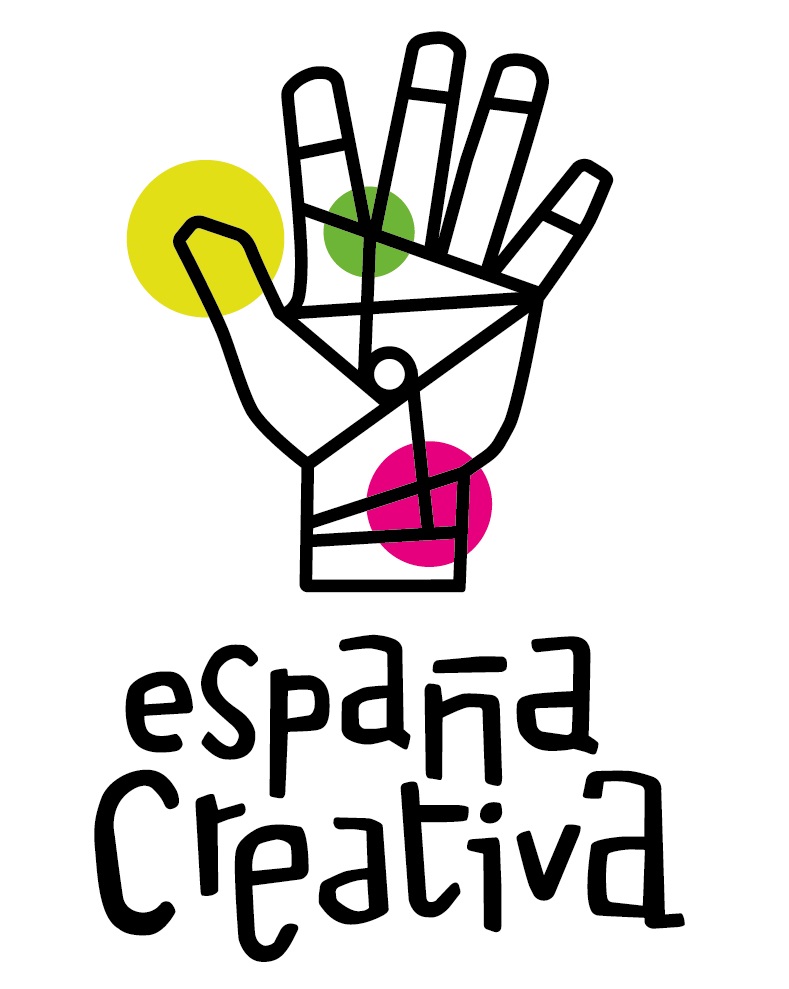 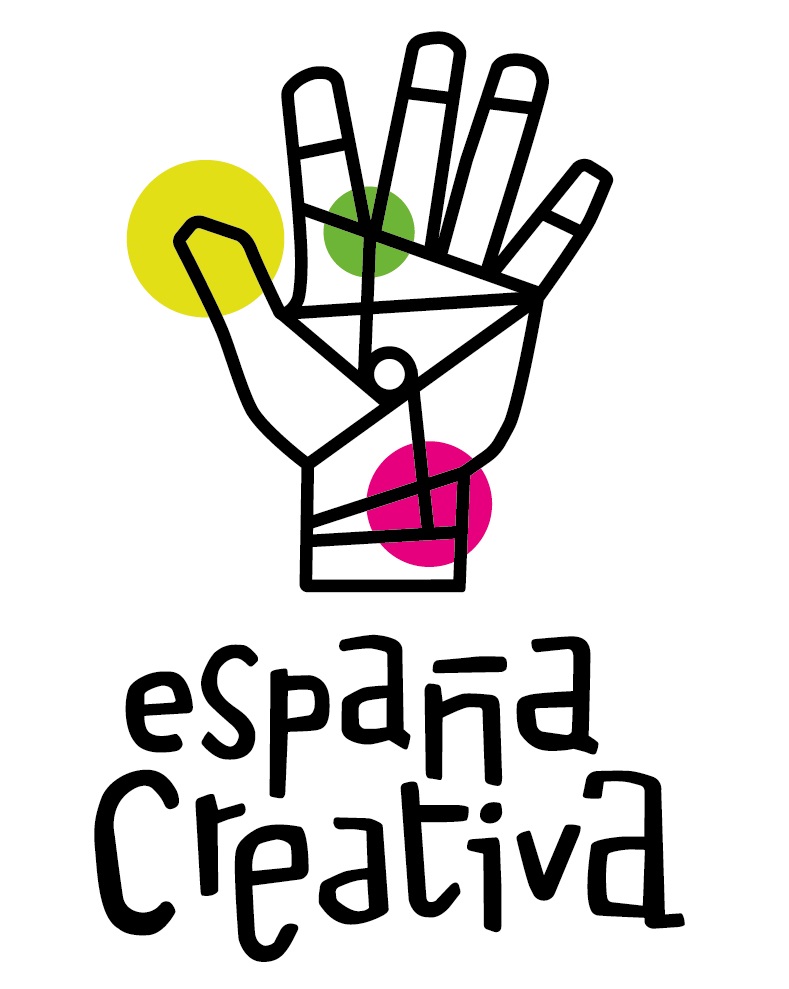 ASOCIACIÓN ESPAÑA CREATIVA: INNOVACIÓN EN REDCONVOCATORIA DE BECAS DEL 50% EXENCIÓN MATRÍCULAESPECIALIZACIÓN EN CIUDADES Y TERRITORIOS CREATIVOS: DIRECCIÓN, INNOVACIÓN Y REDESTítulo Propio de la Universidad Alcalá2022-2023SOLICITUD DE BECA “ESPAÑA CREATIVA” - CONVOCATORIA DEL 13 FEBRERO DE 2023 : Responda a las siguientes 3 preguntas y cubra los datos personales correspondientes que serán tratados de acuerdo a la Legislación Vigente en materia de Protección de Datos:1.- INDICAR SI ES EMPLEADO DE ALGUNA DE ESTAS ADMINISTRACIONES PÚBLICAS DE LA “RED DE CIUDADES Y TERRITORIOS CREATIVOS DE ESPAÑA” E INDICAR DE CUÁL:2.- INDICAR SI ES PROFESIONAL EMPADRONADO EN ALGUNO DE LOS AYUNTAMIENTOS SOCIOS DE LA “RED DE CIUDADES Y TERRITORIOS CREATIVOS DE ESPAÑA” E INDICAR EN CUÁL: 3.- PARA EL CASO DE TRATARSE DE UN PROFESIONAL DEBERÁ DE INDICAR: - AÑOS DE EXPERIENCIA PROFESIONAL, SECTOR EMPRESARIAL Y TIPO DE ORGANIZACIÓN O EMPRESA (INCLUIDOS AUTÓNOMOS):DATOS PERSONALES:CIRCUNSTANCIAS ACTUALES (SÓLO PARA PROFESIONALES):OBSERVACIONES:  FIRMA Y FECHA DE LA SOLICITUD:Apellidos y Nombre: NIF / Pasaporte:Fecha de nacimiento:Edad:Lugar de nacimiento:Nacionalidad:Dirección actual  (calle, nº y piso):Ciudad:Código Postal:	País:Teléfono  (código del país y ciudad):E-mail:¿Trabaja actualmente?SINOEn caso afirmativo, indique Empresa y cargo:En caso negativo, ¿percibe subsidio por desempleo?  	En caso afirmativo, indique Empresa y cargo:En caso negativo, ¿percibe subsidio por desempleo?  	En caso afirmativo, indique Empresa y cargo:En caso negativo, ¿percibe subsidio por desempleo?  	¿Reside fuera de Europa?   SINO 